KARARYazı İşleri Müdürlüğünün 29/12/2016 tarih ve 96946858-050.01.05-E.339 sayılı yazısı ve ekleri okunarak görüşmeye geçildi.KONUNUN GÖRÜŞÜLEREK OYLANMASI SONUCUNDA5393 sayılı Belediye Kanununun 32. maddesine göre; Meclis Başkan ve üyelerine, meclis toplantılarına ve ihtisas komisyonları toplantılarına katıldıkları her gün için, 39. madde uyarınca belediye başkanına ödenmekte olan aylık brüt ödeneğin günlük tutarının üçte birini geçmemek üzere meclis tarafından belirlenecek miktarda huzur hakkı ödenir.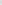 2017 yılı için (01/01/2017-31/12/2017) meclis başkan ve üyelerine meclis ve ihtisas komisyonları toplantılarına katıldıkları her gün için 2017 yılı Belediye Başkanının maaşının günlük brüt tutarının 1/3'ü kadar brüt huzur hakkı ödenmesinin kabulüne oybirliği ile karar verildi.